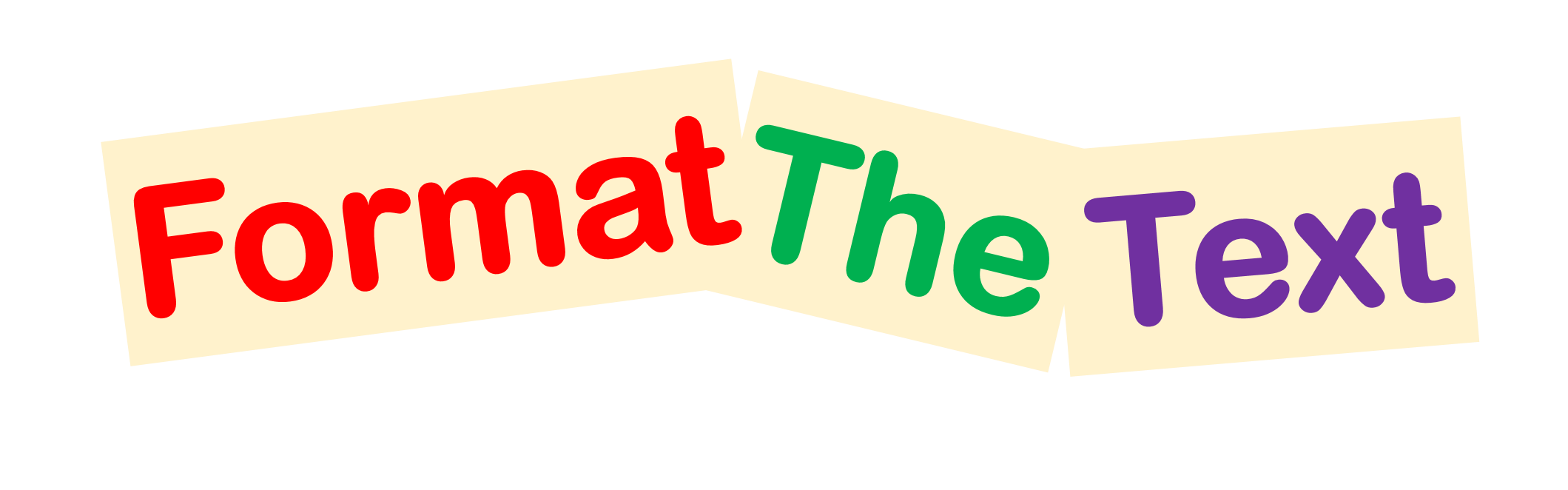 Make my font style Comic Sans MSMake me, boldCentre align meLeft align me Make me, size 20Make me greenMake me italicCopy and paste me so that I am also the first instructionUnderline me Right align meMake me, orangeMake me, size 12Make my font style Times New RomanCopy and paste me so that I am also the fourth instructionRead the instructions below and use one of the following Formatting Tools on them.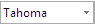 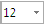 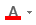 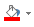 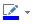 